EHPAD XXX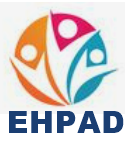 Adresse,CP VilleTéléphoneRECUEIL DE LA PAROLE DES RESIDENTS ET DES FAMILLESObjectifs : Recueillir le témoignage des résidents et des familles sur les conditions de vie des résidents et le fonctionnement de l’établissement,Proposer des pistes d’amélioration pour l’ensemble des résidents.THEMATIQUES : Conclusion Services de soins : (Exemple en italique) Les résidents soulignent les changements de personnel très importants. Ils souhaiteraient pouvoir avoir les mêmes personnes afin de garantir une continuité des soins.Certaines chambres possèdent des consignes/modes opératoires affiché(e)s : est-il possible de généraliser cette bonne pratique ?Restauration :Plusieurs repas en chambre servis froids ont été signalés. L’utilisation de cloches pour maintenir au chaud ou la mise à disposition de micro-ondes pourrait améliorer le service. Un chariot chauffant pourrait aussi être utilisé.Lingerie :Quelques pertes de vêtements ont été signalées. Certaines étiquettes sont perdues. Pourrait-on faire appel à des résidents volontaires ou des bénévoles pour les recoudre sur les vêtements ?Logements et locaux communs : (Exemple) L’ensemble du site est propre et en bon état. C’est apprécié des résidents et des familles.Un banc pourrait être ajouté devant la résidence.Animation : (Exemple) L’implication de l’animatrice est unanimement saluée.Certains résidents, avec l’aide de bénévoles, souhaitent mettre en place une projection de cinéma mensuelle.Divers :Les résidents demandent que les prénoms des soignants remplaçants soit inscrits sur leur blouse.